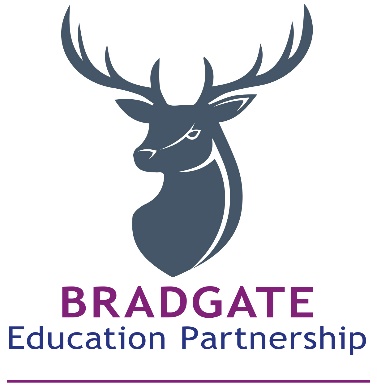 Contents1	Named Staff and Contacts	21	Introduction	32	Scope & Principles	33	Safeguarding Commitment	34	Safeguarding in the Curriculum	45	Roles and Responsibilities	46	Disclosures from Pupils	77	Workers Raising Concerns/Recording Disclosures (Appendix 1)	78	Dealing with Allegations Against Staff	89	Records, Monitoring and Transfer	810	Support to Pupils and School Staff	911	Working with Parents/Carers	1212	Other Relevant Policies	1213	Recruitment and Selection of Staff	1314	Whistleblowing	13Appendix 1 – Workers Raising Concerns/Recording Disclosures	14Appendix 2 – Allegations Management/LADO Process	15Appendix 3 -  Employee Support Service Information	16Appendix 4 – Extremism & Radicalisation Risk Assessment – School Level	17Named Staff and ContactsTraining Received:School and Trust Contact Details:Safeguarding and Performance Unit contacts:Other ContactsIntroductionBradgate Education Partnership and Ratby Primary School fully recognises the contribution it can make to protect children and support pupils in school. The aim of the policy is to safeguard and promote our pupils’ welfare, safety and health by fostering an honest, open, caring and supportive climate. The pupils’ welfare is of paramount importance, therefore safeguarding our pupils is the priority of Bradgate Education Partnership and Ratby Primary School. This is reflected throughout Trust and school policies and is embedded into school life.The policy aims to support all workers involved with the Trust and Ratby Primary School and outline the responsibilities and expectations of all when it comes to the safeguarding and welfare of our pupils.Scope & PrinciplesThis policy applies to all workers involved with Bradgate Education Partnership and Ratby Primary School. This includes volunteers, 3rd party and self-employed workers.This policy complies with:the legal duty to safeguard and promote the welfare of children, as described in section 157 of the Education Act 2002 for independent schools and academies and the statutory guidance “Keeping children safe in education – Statutory guidance for schools and colleges, September 2020” and “Working Together to Safeguard Children, 2018”.the Leicestershire and Rutland Safeguarding Children Partnership - Multi-Agency Safeguarding Arrangements.There are four main elements to our Child Protection Policy:Prevention –  creating a positive school atmosphere, teaching and pastoral support to pupils, safer recruitment procedures;Protection – by following agreed procedures, ensuring staff are trained and supported to respond appropriately and sensitively to Child Protection concerns;Support – to pupils and school staff and to children who may have been harmed or abused;Working with parents – to ensure appropriate communications and actions are undertaken.This policy applies to all staff, volunteers, governors and visitors to the school, anyone who is defined as a ‘worker’. We recognise that child protection is the responsibility of all adults in school. We will ensure that all parents and other working partners are aware of our Child Protection Policy via our school prospectus, displaying appropriate information in our reception, on the school website and by raising awareness at meetings with parents and carers as appropriate. The policy will be built into the culture of school and Trust life;All staff will act within the parameters of confidentiality and be mindful of GDPR requirements at all times, but will also be aware that matters in relation to safeguarding are disclosed at all times.Safeguarding CommitmentThe school adopts an open and accepting attitude towards pupils as part of its responsibility for pastoral care. Staff encourage pupils, parents and carers to feel free to talk about any concerns and to see school as a safe place when there are difficulties. Pupil’s worries and fears will be taken seriously and pupils are encouraged to seek help from members of staff.Our schools will therefore:Establish and maintain an ethos where pupils feel secure and are encouraged to talk, and are listened to;Ensure that pupils know that there are adults in the school whom they can approach if they are worried or are in difficulty;Include in the curriculum activities and opportunities for PSHE/Citizenship which equip pupils with the skills they need to stay safe from abuse (including online and other contexts pupils are in), and to know to whom they can turn for help;Ensure every effort is made to establish effective working relationships with parents and colleagues from other agencies;Ensure that staff receive safeguarding training on an annual basis;Establish a robust system for reporting safeguarding concerns and ensure that all workers are fully aware of how and who to report concerns to;Operate safer recruitment procedures in line with the Trust’s Safer Recruitment Procedure document and appendices and make sure that all appropriate checks are carried out and recorded on the single central record for all workers who will work with children, in line with the checks required under Keeping Children Safe in Education (2020).Safeguarding in the CurriculumPupils are taught about safeguarding in school. The following areas are among those addressed in PSHE and in the wider curriculum: Bullying (including Cyberbullying)Drugs, alcohol and substance abuse (including awareness of County Lines and the Criminal Exploitation of children where appropriate) Online safety The danger of meeting up with strangersFire and water safetyRoad safetyDomestic Abuse  Healthy Relationships / ConsentPreventing Extremism and Radicalisation EqualityBritish ValuesRoles and ResponsibilitiesAll WorkersAll adults working with or on behalf of pupils have a responsibility to safeguard and promote their welfare. This includes a responsibility to be alert to possible abuse and to record and report concerns to the Designated Safeguarding Lead. The name of the Designated Safeguarding Lead and Deputy Designated Safeguarding Leads for the current year are listed at ‘Named Staff & Contacts’ section. All staff must: Ensure they follow the school reporting procedures for all safeguarding concerns;Commit to following the information within this policy.Trust BoardIn accordance with the statutory guidance “Keeping Children Safe in Education” September 2020, the Trust Board will ensure that:Each school has their own Child Protection Policy in place to ensure that members of the Trust and schools act in a timely manner to safeguard and promote pupil welfare;A Trustee is nominated to oversee the safeguarding work across the Trust;A Designated Safeguarding Lead is appointed within each school at the Trust;A Code of Conduct is in place for the Trust workers to include the appropriate training and induction for staff to ensure that clear expectations are outlined with regards to expected standards of behaviour and conduct;That schools have an appropriate safeguarding response to pupils (children) who go missing from education (CME);Ensure that appropriate staff members are in place within the central staffing team to provide support and advice to schools with regards to safeguarding advice, guidance and training as and when appropriate;All serious safeguarding concerns are escalated to Trust Board for review and determination of any potential actions that need to be taken and lessons learned so that this can be shared across the Trust. Central TeamThe Trust’s Central Team will also play a vital role in supporting each school in creating a proactive and ongoing culture of vigilance through:Providing the appropriate staffing to support schools with safeguarding issues and to facilitate information sharing where appropriate to ensure that schools across the Trust are aware of lessons learned;Set out its approach to Safer Recruitment and maintenance of schools individual Single Central Records;Ensuring that there are procedures for dealing with allegations of abuse against members of staff and volunteers providing advice, guidance, support as and when required;Ensure that the appropriate training is in place in relation to Safer Recruitment to include allegations management of staff/volunteers/workers within schools;Ensure that appropriate Trust wide policies and procedures are in place to support schools in dealing with safeguarding concerns and setting expectations in relation to expected standards of conduct;Ensure that the appropriate annual safeguarding training is taking place within schools with all staff.Ensure that the following statutory information is provided to staff at Trust induction stage, as a minimum:Keeping Children Safe in Education (2020)Child Protection PolicyCode of ConductWhistleblowing PolicySchool Behaviour PolicyLocal Advisory Board (LAB)In their role as support, advice and challenge to the school the Local Advisory Board will ensure that:The school adopts the Trust’s Child Protection Policy and ensures that it has relevant local information available within it; A Local Advisory Board member is appointed to audit and review the safeguarding systems within the school once per term in line with Trust procedures and produce a report that is submitted to the Trust Board once per term highlighting any exceptions as required. Any deficiencies or weaknesses brought to the attention of the Head Teacher/Designated Safeguarding Lead will be rectified without delay.The LAB member for safeguarding supports the Head Teacher with the completion of the Trust’s Safeguarding Annual Return. Support the Trust and school with the ongoing culture of vigilanceHead TeacherThe Head Teacher of the school will ensure that:They set an ongoing culture of vigilance within the school to ensure that safeguarding children remains the number one priority. Ensure that all staff are aware that ‘it can happen here’ to avoid complacency at all times. The Trust policies and procedures are effectively implemented and followed by all staff;Ensure that a Designated Safeguarding Lead is appointed within the school;All staff are made aware that they have an individual responsibility to pass on safeguarding concerns and that if all else fails within school and Trust support mechanisms, to report these directly to Children’s Social Care (Children’s Services) or the Police.Sufficient resources and time are allocated to enable the Designated Safeguarding Lead and other staff to discharge their responsibilities, including taking part in strategy discussions and other inter-agency meetings, and contributing to the assessment of children;Appropriate safeguarding training is in place annually for all staff.The Head Teacher must ensure that the DSL/deputy DSL is always available to cover with appropriate arrangements for before/after school, out of term time and trips and educational visits. All staff and volunteers feel able to raise concerns about poor or unsafe practice in regard to children, and such concerns are addressed sensitively and effectively in a timely manner in line with the Trust’s Whistleblowing Policy. Allegations of abuse or concerns that a member of staff or adult working at school may pose a risk of harm to children or young people are notified to the Local Authority Designated Officer and to the Trust, in accordance with Bradgate Education Partnership’s LADO process (Appendix 2).Ensure that the Trust’s Safer Recruitment Procedures are adhered to at all times, ensuring that no one is employed or engaged in any work without the appropriate safeguarding recruitment checks being in place.The Single Central Record is compliant and that all staff and workers are listed and all checks are completed in line with Keeping Children Safe in Education and the Trust’s Safer Recruitment Procedures. The Designated Safeguarding Lead undertakes effective DSL training (in addition to basic child protection training) and this is refreshed every two years. In addition to this formal training, their knowledge and skills are updated at regular intervals (at least annually) via safeguarding briefings etc.The school contributes to inter-agency working in line with statutory guidance “Working Together to Safeguard Children” 2018 including providing a co-ordinated offer of Early Help for pupils who require this. This Early Help may be offered directly through school provision or via referral to an external support agency. Safeguarding arrangements take into account the procedures and practice of the local authority and the Leicestershire and Rutland Safeguarding Children Partnership.Designated Safeguarding LeadThe responsibilities of the Designated Safeguarding Lead are found in Annex B of “Keeping Children Safe in Education 2020” and include:Provision of information to the Safeguarding Children Partnership on safeguarding and child protection;Liaison with the Head Teacher on any deficiencies in safeguarding practices within the school and how these should be rectified without delay. Failing that, escalation to the Director of Education.Management and referral of cases of suspected abuse to Specialist Services First Response Children’s Duty (and/or Police where a crime may have been committed);Act as a source of support, advice and expertise within the school;To attend and contribute to child protection conferences and other social care meetings when required;Be alert to the specific needs of children in need - those with special educational needs, disability and young carers;Ensure each member of staff has access to and understands the school’s Child Protection Policy especially new or part-time staff who may work with different educational establishments;Ensure all staff have induction training covering child protection, the pupil behaviour policy, children who go missing (CME). Staff will be trained by the DSL to recognise, record and report any concerns immediately as they arise Ensure that the CPOMS system is used at all times to keep detailed, accurate and secure records of concerns and referrals, including monitoring and acting upon individual concerns, patterns of concerns (e.g. pupils who repeatedly go missing) or complaints, in accordance with the section on “Records, Monitoring and Transfer” below.Obtain access to resources and effective training for all staff and attend DSL refresher training courses every two years. Keep up to date with new developments in safeguarding by accessing briefings and journals at least annually.A DSL must always be available to cover with appropriate arrangements for before/after school, out of term time and trips and educational visits. This can be arranged with the Head Teacher via a rota basis.  Disclosures from PupilsIt is vital that our actions do not harm the pupil further or prejudice further enquiries. For example:listen to the pupil, if you are shocked by what is being said, try not to show it;accept what the pupil says;stay calm, the pace should be dictated by the pupil without them being pressed for detail by asking leading questions such as “what did s/he do next?”. Workers’ role is to listen – not to investigate;use open questions such as “is there anything else you want to tell me?” or “yes?” or “and?”;do not criticise the perpetrator, the pupil might have a relationship with them;do not promise confidentiality, reassure the pupil that they have done the right thing, explain whom you will have to tell (the DSL) and why; and, depending on the pupil’s age, what the next stage will be. It is important that you avoid making promises that you cannot keep.  Workers Raising Concerns/Recording Disclosures (Appendix 1)All safeguarding concerns must be escalated and logged with the DSL immediatelyThe concern must then be logged into the CPOMS system ensuring that the date, time, place and context of disclosure are recorded. Facts only eg. If it is observation of bruising or an injury try to record detail, e.g. “right arm above elbow”. Do not take photographs.Note the non-verbal behaviour and the key words in the language used by the pupil (try not to translate into ‘proper terms’).Staff must ensure that any concerns they have raised are kept confidential and left with the DSL to determine which appropriate staff need to know about the issue raisedWhere possible the DSL will aim to provide feedback, however this may not always be possible due to the nature of the safeguarding concernDealing with Allegations Against StaffWhere appropriate, allegations made against staff will be dealt with in line with the Trust’s ‘Allegations Management Process’ (Appendix 2). The below table outlines the appropriate person to raise concerns to in relation to staff members:**Central Team staff – escalate to Chief Executive OfficerWhere an allegation arises it must be reported immediatelyA statement must be provided to disclose the nature of the allegations, the statement must provide as accurate information as possible and must be datedThose staff who raise concerns will be supported in line with the Trust’s Whistleblowing PolicyAll staff must note that allegations against workers should be raised, this includes volunteers, 3rd party and agency workers. Records, Monitoring and Transfer All schools must use the Trust’s CPOMS system to record all safeguarding concerns and information. The CPOMS system is a secure and confidential system, and appropriate levels of access are provided to ensure that GDPR requirements are met. Well-kept records are essential to good child protection practice. All staff should be clear about the need to record and report concerns about a pupil or pupils within the school. The Designated Safeguarding Lead is responsible for such records and for deciding at what point these records should be passed over to other agencies.It is expected that all information within CPOMS is reviewed regularly by the DSL and appropriate Trust staff to check whether any action or updating is needed. This includes monitoring patterns of complaints or concerns about any individuals and ensuring these are acted upon. Any actions taken are clearly indicated. When pupils transfer schools their safeguarding records are also transferred. The school will ensure that the child protection files paper and electronic (CPOMS) are passed confidentially between the outgoing and new school. A record of allegations made against staff is kept in a confidential individual personal file by the Trust’s Director of Human Resources where appropriate.All racial incidents/cases must be documented separately so that these can be easily identified. The Head Teacher must ensure that the guidance on recording this in CPOMS is adhered to, if there are any issues then these must be discussed with the Trust’s Attendance & Welfare Lead. Support to Pupils and School StaffSupport to Pupils (including those about whom there are mental health concerns) – Our school recognises that pupils who are abused or who witness violence may find it difficult to develop a sense of self-worth and view their lives in a positive way and that this is likely to adversely impact their mental health and emotional well-being. For such pupils, school may be one of the few stable, secure and predictable components of their lives. Other pupils may be vulnerable because, for instance, they have a disability, are in care, a care-leaver or previously looked after, or are experiencing some form of neglect. It is therefore important that staff recognize that mental health concerns can, in some cases, be an indicator that a child has suffered or is at risk of suffering abuse, neglect or exploitation. Staff are well placed to observe children day-to-day and identify those whose behaviour suggests that they may be experiencing a mental health problem or be at risk of developing one. Where children have suffered abuse and neglect, or other potentially traumatic adverse childhood experiences, this can have a lasting impact throughout childhood, adolescence and into adulthood. For such children school may be one of the few stable, secure and predictable components of their lives. If staff have a mental health concern about a child that is also a safeguarding concern, immediate action will be taken, following this policy and speaking to the designated safeguarding lead or a deputy.Our school seeks to remove any barriers that may exist in being able to recognise abuse or neglect in pupils with Special Educational Needs or a disability. We will seek to provide such pupils with the necessary support and to build their self-esteem and confidence. The context in which safeguarding incidents and/or behaviours occur, whether in school or outside (including online), will be considered by staff, particularly the DSL and Deputy DSLs. Any associated threats or risks will be included in assessments and relevant information included in referrals to Children’s Social Care (this is known as contextual safeguarding). General indicators of abuse and neglect (from Part 1 of the statutory guidance), “Keeping Children Safe in Education 2020”.Sexual Health & Sex Education It is important to deliver high quality and inclusive Relationship and Sex Education (RSE) this can be part of the broader PSHE education programme incorporating everything from online safety, online bullying to mental health and drugs and alcohol.  Students should feel supported and age appropriate information and advice should be available in the school setting. Including advise on contraception, pregnancy and sexual health. Peer on Peer Abuse – This school recognises that pupils sometimes display abusive behaviour themselves and that such incidents or allegations is unacceptable and will not be tolerated or passed off as “banter” or “part of growing up”. Where specific risks are identified, a risk assessment will be undertaken in order to ensure the safety of all staff and pupils and to offer appropriate support.This abuse could for example include but not limited to: sexual violence and sexual harassment, upskirting; initiation/hazing type violence; all forms of bullying; aggravated sexting and physical violence (e.g. hitting, kicking, shaking, biting, hair pulling etc)  experienced by both boys and girls. However, girls are more likely to be victims and boys perpetrators.There are separate school and local authority or Safeguarding Children Partnership guidances and policies which detail the school’s procedures to address and minimise these concerns including but not limited to:the Pupil Behaviour Policy;Anti-Bullying Policy;E-safety Policy;“Guidance for schools working with children who display harmful sexual behaviour” (Leicestershire LA Guidance) DfE guidance” Sexual violence and sexual harassment between children in schools and colleges” and Part 5 of “ Keeping children safe in education”.Where an incident has occurred or specific risks are identified, the details will be added to a safeguarding or behaviour record for the children concerned and an investigation conducted by the DSL or Headteacher. A written risk assessment will be undertaken by the DSL in order to minimise the risk of further harm and to ensure the safety of all staff and pupils. Parents or carers of the children involved will be informed as soon as it is appropriate to do so. Support will be offered to the alleged victim, the child or young person accused and any other children involved by different adults in school (to avoid a possible conflict of interest). A referral to any relevant outside agency will be made eg Police or Social Care. Detailed procedures are included in the linked school policies mentioned above. Sexting – School will always respond if informed that pupils have been involved in ‘sexting’ (youth produced sexual imagery). The UK Council for Child Internet Safety (UKCCIS) guidance, “Sexting in schools and colleges: responding to incidents and safeguarding young people” will be used to guide the school’s response on a case by case basis. The key points being: Inform the Head Teacher/DSL as soon as possible Support the victim as appropriate and in accordance with their best interests Inform all parents of involved children unless by doing so you put a pupil at risk Images will not be viewed by school staff – staff must not ask to look at the images If school is to deal with the matter, involve parents in ensuring the images are deletedIf there is evidence of exploitation or the targeting of a vulnerable student, inform the policeSexual violence and sexual harassment – Sexual violence refers to sexual offences as described under the Sexual Offences Act 2003 including rape and sexual assault. Sexual harassment is ‘unwanted conduct of a sexual nature’ that can occur online and offline and may include sexual name-calling, taunting or “jokes” and physical behaviour, for example, deliberately brushing against someone or interfering with clothes. ‘Upskirting’ is now a criminal offence and typically involves taking a picture under a person’s clothing without them knowing in order to obtain sexual gratification or to cause humiliation, distress or alarm. Evidence shows that girls, children with SEN and LGBT children are more likely to be the victims of sexual violence and harassment and boys are more likely to be the perpetrators. However, sexual violence and sexual harassment can occur between children of any gender.Curriculum – Planned PHSE and Relationship and Sex Education (RSE) will include ‘healthy and respectful behaviours’. This will be appropriate to pupils’ age and stage of development. It will also be underpinned by the school’s behaviour policy and pastoral support system.Responding to an incident – School will follow the DfE guidance, ‘Sexual violence and sexual harassment between children in schools and colleges’, May 2018:The school will liaise with the police, social care and parents as appropriate.The school will offer support to both the victim(s) and perpetrator(s). Parents will be included in discussions about the format that this support will take.Children Missing (including absence from school) (CME) – our school recognises the entitlement that all pupils have to education and will work closely with the local authority to share information about pupils who may be missing out on full time education or who go missing from education. We also recognise that pupils who go missing is a sign that they may have been targeted by Child Sexual Exploitation perpetrators and/or drug related criminals (County Lines). Pupils may also be groomed into participating in other forms of criminal exploitation including cybercrime, serious violence and violent crime. Pupils who attend an alternative education provision are more likely to be vulnerable to these forms of exploitation.The local authority will also be informed where children are to be removed from the school register to:to be educated outside the school system; for medical reasons; because they have ceased to attend; because they are in custody; because they have been permanently excluded. Child sexual exploitation (CSE) – is a form of sexual abuse where pupils are sexually exploited for money, power or status. It can involve violent, humiliating and degrading sexual assaults. In some cases, young people are persuaded or forced into exchanging sexual activity for money, drugs, gifts, affection or status. A significant number of pupils who are victims of sexual exploitation go missing from home, care and education at some point or are targeted by criminals involved in the illegal supply of drugs (County Lines) and serious violent crime. Staff training includes raising awareness of these issues and any concerns are passed to the Designated Safeguarding Lead who will make a risk assessment and refer to Local Authority First Response Children’s Duty if appropriate.Child Criminal Exploitation (CCE) – Criminal exploitation of children is a form of harm that can affect pupils in both a physical environment and online. ‘County Lines’ involves drug networks or individuals exploiting children and young people into carrying drugs and money between cities, towns and villages. Serious violent crime is associated with this form of criminal activity together with child sexual exploitation. Pupils may also be exploited into committing cybercrime or money laundering offences. Organised criminal groups or individuals exploit children and young people with enhanced computer skills to access digital networks and/or data for criminal and financial gain. Pupils with bank accounts may be persuaded to allow criminals to use their banking facilities to launder money.Racist / Hate Incidents –Race /Hate or faith targeted bullying can vary from ill-considered remarks to deliberate physical attacks causing serious injury.  It is recommended that schools keep their own records and have a system for reporting such incidents via DSL.  A hate incident is where someone has been targeted because they are seen as different, this can be because of prejudice against their age, disability, ethnic origin, gender identity, race, religion/belief or sexual orientation.  Restorative mediation between the perpetrator and victim is a useful tool to restore balance and improve understanding of diversity.  Serious incidents should be reported to Welfare Lead at the trust. Female Genital Mutilation – Section 5B of the Female Genital Mutilation Act 2003 and section 74 of the Serious Crime Act 2015 places a mandatory duty on teachers along with social workers and healthcare professionals to report to the police where they discover that FGM appears to have been carried out on a girl under 18 or where a girl discloses that she has undergone FGM.  The school’s response to FGM will take into account the government guidance, “Multi-agency statutory guidance on female genital mutilation” April 2016. Staff will also follow the established safeguarding procedure by reporting any such concerns to the Designated Safeguarding Lead and a report must also be made to the Police. There will be a considered safeguarding response towards any girl who is identified as being at risk of FGM (eg there is a known history of practising FGM in her family, community or country of origin) which may include sensitive conversations with the girl and her family, sharing information with professionals from other agencies and/or making a referral to Children’s Social Care. If the risk of harm is imminent there are a number of emergency measures that can be taken including police protection, an FGM protection order and an Emergency Protection Order.So-called ‘honour-based’ violence (HBV) – encompasses crimes which have been committed to protect or defend the so-called “honour” of the family and/or the community, including Female Genital Mutilation (FGM), forced marriage, and practices such as breast ironing. All forms of so called HBV are abuse (regardless of the motivation) and concerns will be passed to the Designated Safeguarding Lead for onward referral as required. This can also include ‘witchcraft practices’.Extremism & Radicalisation (PREVENT Duty) – our school recognises the duties placed on us by the Counter Terrorism Bill (July 2015) to prevent our pupils being drawn into terrorism. These include:Assessing the risk of pupils being drawn into terrorism, Appendix 4 will be used by each school annually to assess the level of riskWorking in partnership with relevant agencies under the Safeguarding Children Partnership proceduresAppropriate staff trainingAppropriate online filteringOur school is committed to actively promoting the fundamental British values of democracy, the rule of law, individual liberty and mutual respect and tolerance of those with different faiths and beliefs. The pupils are encouraged to develop and demonstrate skills and attitudes that will allow them to participate fully in and contribute positively to life in modern Britain.There is a current threat from terrorism in the UK and this can include the exploitation of vulnerable young people, aiming to involve them in terrorism or to be active in supporting terrorism.Our school seeks to protect children and young people against the messages of all violent extremism including but not restricted to those linked to Islamist Ideology, Far Right / Neo Nazi / White Supremacist ideology etc. Concerns should be referred to the Single Point Of Contact (SPOC) (usually a Designated Safeguarding Lead or Head Teacher) who have local contact details for Prevent and Channel referrals. They will also consider whether circumstances require Police to be contacted.Private fostering arrangements – Where a pupil under 16 (or 18 with a disability) is living with someone who is not their family or a close relative for 28 days or more, staff inform the Designated Safeguarding Lead so that a referral to Children’s Social Care for a safety check, can be made. (A close relative includes step-parent, grandparents, uncle, aunt or sibling).Complaints – Where complaints or concerns raised by parents or pupils will be taken seriously and followed up in accordance with the school’s Complaints Policy.Support for StaffAs part of their duty to safeguard and promote the welfare of children and young people staff may hear information, either from the pupil as part of a disclosure or from another adult, that will be upsetting. Where a member of staff is distressed as a result of dealing with a child protection concern, he/she should in the first instance speak to the Designated Safeguarding Lead about the support they require. The Designated Safeguarding Lead should seek to arrange the necessary support and may seek advice from the Head Teacher and/or Human Resources Department. The Trust will also provide access to the Employee Wellbeing Service (Appendix 3)Working with Parents/CarersThe school will ensure that parents/carers have an understanding of the responsibility placed on the school and staff for child protection by setting out its obligations transparently from the outset in regular school communications and by making information available on the school website;The school will also undertake appropriate and supportive discussions with parents/carers and seek necessary consent prior to involvement of Children & Family Services Children’s Social Care or another agency, unless to do so would place the child at risk of harm or compromise an investigation.Other Relevant PoliciesThe Trust and LAB’s statutory responsibility for safeguarding the welfare of children goes beyond simply child protection. The duty is to ensure that safeguarding permeates all activity and functions. This policy therefore complements and supports a range of other policies, for instance:Pupil Behaviour PolicyStaff Code of Conduct “Guidance for Safer working practice”Racist incidentsAnti-Bullying (including Cyberbullying)Physical Interventions/Restraint (DfE Guidances “Use of Reasonable Force” and “Screening, searching and confiscation”)Special Educational Needs and DisabilityTrips and visitsWork experience and extended work placementsFirst aid and the administration of medicinesHealth and SafetyRelationships and Sex EducationSite SecurityEqual OpportunitiesToileting/Intimate careE-safetyUse of Cameras and Mobile Phones (school based policy – written in line with Code of Conduct and IT Acceptable Use)The above list is not exhaustive but when undertaking development or planning of any kind the school will consider the implications for safeguarding and promoting the welfare of children.Recruitment and Selection of StaffThe Trust’s safer recruitment processes follow the statutory guidance: “Keeping Children Safe in Education September 2020, Part Three: Safer Recruitment.” The Trust has set out its approach to safer recruitment in its Safer Recruitment Procedure to which all schools are expected to adhere when undertaking pre-employment checks on prospective new employees. This also apples to any worker that is engaged in activity with the school. The Safer Recruitment Procedure and associated appendices outlines the expectations in relation to pre-employment checks that must be completed for each type of worker. New starters will not be permitted to start work without pre-employment checks being in place. Exceptional circumstances will only be permitted under a risk assessment signed off by the Head Teacher and Director of Human Resources. In line with statutory requirements, every recruitment process for school staff will have at least one member who has undertaken Safer Recruitment Training. The Trust expect that those who have completed Safer Recruitment Training, refresh this training every two years. The school has an open safeguarding ethos regularly addressing safeguarding responsibilities during staff meetings and fostering an ongoing culture of vigilance. All new staff and volunteers receive a safeguarding induction and are briefed on the Trust’s Code of Conduct for adults working with our pupils. The Leicestershire County Council induction leaflet is given to all staff and is the basis for the safeguarding induction.The school will provide all the relevant information in references for a member of staff about whom there have been formal processes in place for concerns about child protection/inappropriate conduct. WhistleblowingWhere staff feel that it is appropriate to raise a whistleblowing concern they must refer to the Trust’s Whistleblowing Policy.Appendix 1 – Workers Raising Concerns/Recording DisclosuresGeneral Procedural Steps Taken By the DSL: The Leicestershire and Rutland Safeguarding Children Partnership Procedures contain the inter-agency processes, protocols and expectations for safeguarding children. (Available on the website www.lrsb.org.uk: The Designated Safeguarding Lead is expected to be familiar with these, particularly the indicators of abuse and neglect and the referral processes;Any person may seek advice and guidance from the First Response Children’s Duty Professionals Consultation Line, particularly if there is doubt about how to proceed. Any adult, whatever their role, can take action in his/her own right to ensure that an allegation or concern is investigated and can report to the investigating agencies;In many cases of concern there will be an expectation that there have already been positive steps taken to work with parents and relevant parties to help alleviate the concerns and effect an improvement for the child. This is appropriate where it is thought a child may be in need in some way, and require assessment to see whether additional support and services are required. An example might be where it is suspected a child may be the subject of neglect. In most cases the parents’ knowledge and consent to the referral are expected, unless there is reason for this not being in the child’s interest. However, there will be circumstances when informing the parent/carer of a referral might put the child at risk and/or undermine Police enquiries, and in individual cases, advice from Children’s Social Care will need to be taken.Where initial enquiries do not justify a referral to the investigating agencies, inform the initiating adult and monitor the situation. If in doubt, seek advice from the Attendance & Welfare Lead and/or First Response Professionals consultation line.Where there is a child protection concern requiring immediate, same day, intervention from Children’s Social Care, the First Response Children’s Duty should be contacted by phone. Written confirmation should be made within 24 hours on the Multi-Agency Referral Form to Children’s Social Care. All other referrals should be made using the online form (see link http://lrsb.org.uk/childreport).If the concern is about children using harmful sexual behaviour, refer to the separate guidance, “Guidance for schools working with children who display harmful sexual behaviour” (Leicestershire LA Guidance).If it appears that urgent medical attention is required arrange for the child to be taken to hospital (normally this means calling an ambulance) accompanied by a member of staff who must inform medical staff that non-accidental injury is suspected. Parents must be informed that the child has been taken to hospital.Exceptional circumstances: If it is feared that the child might be at immediate risk on leaving school, take advice from the First Response Professionals Consultation line (for instance about difficulties if the school day has ended, or on whether to contact the police). Remain with the child until the Social Worker takes responsibility. If in these circumstances a parent arrives to collect the child, the member of staff has no right to withhold the child, unless there are current legal restrictions in force (eg a restraining order). If there are clear signs of physical risk or threat, First Response Children’s Duty should be updated and the Police should be contacted immediately.Appendix 2 – Allegations Management/LADO ProcessAppendix 3 -  Employee Support Service Information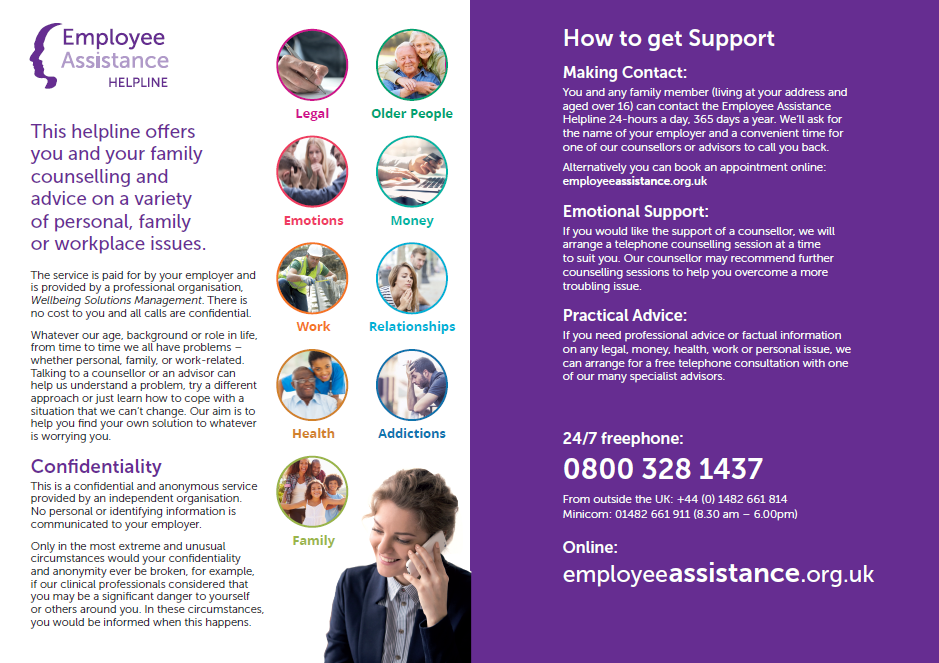 Appendix 4 – Extremism & Radicalisation Risk Assessment – School LevelNameDateDesignated Safeguarding LeadLisa JonesNicola BedderClare Astill5th May 202017th Sept 201918th Sept 2019Safer Recruitment inc Allegations ManagementLisa JonesNicola Bedder7th November 2018NamePositionContact DetailsDesignated Safeguarding LeadLisa JonesHeadteacherWork: 0116 2393610ljones@ratby.bepschools.orgDeputy Designated Safeguarding Lead/s  Nicola BedderClare AstillSchool Business ManagerDeputy HeadteacherWork: 0116 2393610nbedder@ratby.bepschools.orgclareastillratby.bepschools.orgPrevent Single Point of Contact (SPOC)Lisa JonesHeadteacherWork: 0116 2393610ljones@ratby.bepschools.orgDesignated Teacher for Children in CareLisa JonesHeadteacherWork: 0116 2393610ljones@ratby.bepschools.orgNominated Safeguarding GovernorEdward BamptonSafeguarding Governorebampton@ratbyprimary.co.uk Trust HR ContactLauren GrayDirector of Human ResourcesTelephone: 07799 056805Email: lauren@bepschools.org Trust Safeguarding Lead (DSL Trained/Trainer)Diane CresswellAttendance & Welfare LeadTelephone: 07423 628850Email: diane@bepschools.org NamePositionContact DetailsSafeguarding and Performance ServiceKelda ClaireHead of ServiceTelephone: 0116 305908407507 686100LADO/AllegationsKim Taylor/Lovona BrownDesignated Officer0116 305 7597LA SafeguardingSimon Genders Ann PrideauxSafeguarding Development Officers0116 305 77500116 305 7317First Response Children’s Duty (Same-day referrals)Telephone: 0116 3050005                                  Email: childrensduty@leics.gov.uk First Response Children’s DutyRoom 100bCounty HallChampionship WayGlenfieldLE3 8RFTelephone: 0116 3050005                                  Email: childrensduty@leics.gov.uk First Response Children’s DutyRoom 100bCounty HallChampionship WayGlenfieldLE3 8RFTelephone: 0116 3050005                                  Email: childrensduty@leics.gov.uk First Response Children’s DutyRoom 100bCounty HallChampionship WayGlenfieldLE3 8RFhttp://lrsb.org.uk/childreporthttp://lrsb.org.uk/childreportEarly Help queries and Consultation Line  Early Help queries and Consultation Line  0116 30587270116 3058727NameContactThe NSPCC whistle blowing helpline number Telephone: 0800 028 0285.Staff Group who the concern is againstReport toSeek advice and guidance from the Trust’s Director of Human ResourcesStaff/WorkersEscalate to DSLSeek advice and guidance from the Trust’s Director of Human ResourcesDSLEscalate to Head TeacherSeek advice and guidance from the Trust’s Director of Human ResourcesHead TeacherEscalate to Director of EducationSeek advice and guidance from the Trust’s Director of Human ResourcesDirector of EducationEscalate to Chief Executive OfficerSeek advice and guidance from the Trust’s Director of Human ResourcesChief Executive OfficerEscalate to Chair of TrusteesSeek advice and guidance from the Trust’s Director of Human ResourcesSchool NameRatby Primary SchoolHead Teacher NameLisa JonesDate of Risk Assessment28th September 2020DistributionAll StaffRisk AreaHazardIndividuals at riskControl MeasuresCommentsRisk RatingWelfare & SafeguardingWorkers arenot aware of the schoolprocedure for handlingconcerns and or do notfeel comfortable sharingissues internallyStaff and pupilsDesignated Safeguarding Lead (DSL) has received ‘Prevent’ awareness DSL is named as the SPOC re Prevent Duty and published to staff and clearly visible to visitors Staff training completed annuallyAll visitors are not left unsupervised3rd party contractors/volunteers are all provided with school safeguarding information Preventing young people from being exposed to radicalisation or extremism is part of safeguarding policies and procedures i.e. Child Protection & E-safetyRecords are held of any referrals with an audit trail being maintained by the DSL Regular monitoring by the DSL/SPOC that policies and procedures are in placeTrust Whistleblowing Policy in placeClear reporting procedures in place in each schoolChild Protection Policy available on the shared areasLowWelfare & SafeguardingYoung people areradicalised by factorsinternal or external to theschoolPupils We have a range of activities to promote the moral, social and emotional needs of young people aimed at protecting them from radical and extremist influencesStaff deliver training to help young people develop critical thinking around influence, social media and other on-line safetyStaff and other adults working with young people are challenged if opinions or language expressed are contrary to community cohesion or ‘British values’Staff are able to challenge pupils, parents or governors if opinions expressed are contrary to community cohesion or ‘British values’Staff are aware of factors which might have an influence on young peopleStaff undertaking home visits are briefed on the signs to look out for around the home environmentLowCurriculumSchool not having curriculum or substantial PHSE curriculum in place to address extremism viewsPupilsSee RE and PSHE Schemes of WorkLowOrganisational CultureWorkers (includes volunteers, 3rd party and self-employed workers) do not buy into the values and ethos of the Trust/SchoolPupils and staffTrust and Local inductions in placeStaff Code of Conduct must be read and signed forKeeping Children Safe in Education disseminated annually to staffRecruitment and selection processes in place to ensure appropriate safeguarding procedures are followedReporting procedures and Whistleblowing policies in placeLowICT/Online AccessYoung people accessing inappropriate materials via online and social media platformsPupils and staffICT network adds filtersICT network monitors what staff are accessingAdministration rights to IT accounts/social media accounts across the Trust are held centrallySchoolBroadbandLowCommunity/Working with Parents/CarersAdditional Notes:Additional Notes:Additional Notes:Additional Notes:Additional Notes:Additional Notes: